БАШКОРТОСТАН РЕСПУБЛИКАҺЫ  				РЕСПУБЛИКА БАШКОРТОСТАН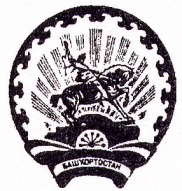 БӘЛӘБӘЙ  РАЙОНЫ МУНИЦИПАЛЬ 			      	С  О    В  Е   ТРАЙОНЫНЫҢ   ПРИЮТ      КАСАБА				ГОРОДСКОГО ПОСЕЛЕНИЯСОВЕТЫ   КАЛА  БИЛӘМӘҺЕ				ПРИЮТОВСКИЙ ПОССОВЕТ      	С О В Е Т Ы						МУНИЦИПАЛЬНОГО РАЙОНА								БЕЛЕБЕЕВСКИЙ РАЙОН452017, Приютово э.к., Свердлов урамы, 6				452017, р.п.Приютово, ул. Свердлова,6,	тел. факс 7-14-95						тел. факс 7-14-95  Κ А Р А Р							 РЕШЕНИЕ «15» январь 2015 й.	                      №717              «15 января  2015 г.О внесении изменений в решение Совета городского поселения Приютовский поссовет муниципального района Белебеевский район Республики Башкортостан от 20 декабря  . № 149 (в редакции решений от 16.08.2012г. № 273, от 28.02.2013г. № 374) «О порядке оформления прав пользования муниципальным имуществом городского поселения Приютовский поссовет муниципального района Белебеевский район   Республики Башкортостан»В соответствии с Федеральным законом Российской Федерации от 26.07.2006 г. №135-ФЗ «О защите конкуренции», Федеральным законом от 06.10.2003г. № 131-ФЗ «Об общих принципах организации местного самоуправления в Российской Федерации», Уставом городского поселения Приютовский поссовет муниципального района Белебеевский район Республики Башкортостан, Положением об Администрации городского поселения Приютовский поссовет муниципального района Белебеевский район Республики Башкортостан Совет городского поселения Приютовский поссовет муниципального района Белебеевский район Республики Башкортостан  двадцать шестого созываРЕШИЛ:1. Внести в Порядок оформления прав пользования муниципальным имуществом городского поселения Приютовский поссовет муниципального района Белебеевский район Республики Башкортостан, утвержденный решением Совета городского поселения Приютовский поссовет муниципального района Белебеевский район Республики Башкортостан от 20 декабря  . № 149 следующие изменения:1) абзац первый пункта 2.10 дополнить словами:«в рамках контроля за исполнением договоров о передаче муниципального имущества в пользование»;2) абзац второй пункта 3.1 изложить в следующей редакции:«коммерческой (некоммерческой) организации (за исключением муниципального унитарного предприятия)»;3) абзац первый пункта 5.7 изложить в следующей редакции:«5.7. Размер годовой арендной платы за пользование муниципальным имуществом определяется в соответствии с отчетом независимого оценщика, произведенным согласно требованиям Федерального закона «Об оценочной деятельности в Российской Федерации», и Методикой определения годовой арендной платы за пользование муниципальным имуществом городского поселения Приютовский поссовет муниципального района Белебеевский район Республики Башкортостан, а также устанавливается по результатам проведения торгов на право заключения договоров аренды на основании итогового протокола Комиссии по организации и проведению конкурсов (аукционов) на право заключения договоров аренды, доверительного управления, безвозмездного пользования муниципальным имуществом городского поселения Приютовский поссовет муниципального района Белебеевский район Республики Башкортостан».2. Обнародовать настоящее решение на информационном стенде в здании Администрации городского поселения Приютовский поссовет муниципального района Белебеевский район Республики Башкортостан и разместить на официальном сайте городского поселения Приютовский поссовет муниципального района Белебеевский район Республики Башкортостан.3. Настоящее решение вступает в силу с 1 января 2015 года.4.Контроль за исполнением настоящего решения возложить на постоянную Комиссию Совета по бюджету, налогам, вопросам собственности (Хузиахметов Д.Г.).Председатель Совета                                                                		О.В.Хальзов 